Publicado en Tres Cantos (Madrid) el 07/11/2018 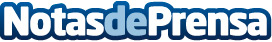 DocPath mejora ExcelDynamics, su Software para generar hojas de cálculo dinámicasCon mejoras en sus soluciones de Document Output Management software, DocPath ExcelDynamics cubre aspectos clave de su alto rendimiento: potencia, facilidad de uso y flexibilidadDatos de contacto:Juan Carlos OlivaresDepartamento de Comunicación91 803 50 00Nota de prensa publicada en: https://www.notasdeprensa.es/docpath-mejora-exceldynamics-su-software-para Categorias: Finanzas Software Recursos humanos http://www.notasdeprensa.es